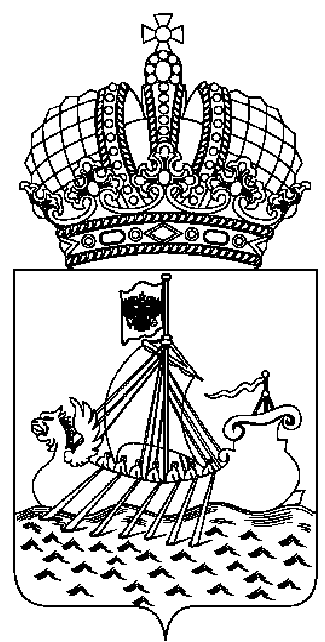 ДЕПАРТАМЕНТ ГОСУДАРСТВЕННОГОРЕГУЛИРОВАНИЯ ЦЕН И ТАРИФОВКОСТРОМСКОЙ ОБЛАСТИП О С Т А Н О В Л Е Н И Еот «18» декабря  2015 года	                                             	 № 15/ 550Об утверждении производственной программы ООО «Коммунальные системы»  в сфере водоотведения на 2016 – 2018 годыВ соответствии с Федеральным законом от 7 декабря 2011 года
№ 416-ФЗ «О водоснабжении и водоотведении», постановлением Правительства Российской Федерации от 29 июля 2013 года № 641
«Об инвестиционных и производственных программах организаций, осуществляющих деятельность в сфере водоснабжения и водоотведения», и руководствуясь постановлением администрации Костромской области от 31 июля 2012 года № 313-а «О департаменте государственного регулирования цен и тарифов Костромской области», департамент государственного регулирования цен и тарифов Костромской области ПОСТАНОВЛЯЕТ:1. Утвердить производственную программу ООО «Коммунальные системы» в сфере водоотведения на 2016 – 2018 годы в соответствии с приложением.2. Настоящее постановление вступает в силу с 1 января 2016 года.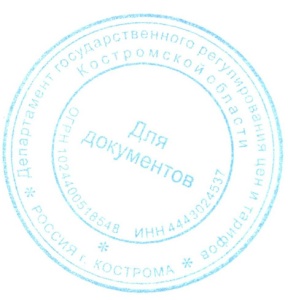 Директор департамента	          		                              И.Ю. СолдатоваПРОИЗВОДСТВЕННАЯ ПРОГРАММАООО «Коммунальные системы»  в сфере водоотведения на 2016 – 2018 годыПаспорт производственной программыПеречень плановых мероприятий по ремонту объектов централизованных систем водоотведения, мероприятий, направленных на улучшение качества очистки сточных вод, мероприятий по энергосбережению и энергоэффективностиПланируемый объем принимаемых сточных вод   Объем финансовых потребностей, необходимых для реализации производственной программы в сфере водоотведения2016 год – 11082,37 тыс. руб.; 2017 год – 11629,84 тыс. руб.;2018 год – 12089,22 тыс. руб.Плановые значения показателей надежности, качества и  энергетической эффективности объектов централизованной системы водоотведенияX. Расчет эффективности производственной программыРасчет эффективности производственной программы осуществляется путем сопоставления динамики изменения плановых значений показателей надежности, качества и энергетической эффективности объектов централизованных систем водоснабжения и (или) водоотведения и расходов на реализацию производственной программы в течение срока её действия.XI. Отчет об исполнении производственной программыОтчет об исполнении производственной программы за истекший год долгосрочного периода регулирования предоставляется ежегодно в срок до 1 марта года, следующего за регулируемым по форме, разработанной департаментом государственного регулирования цен и тарифов Костромской области.Приложениек постановлению департамента государственного регулирования цен и тарифов Костромской области              от «18» декабря 2015 г. № 15/ 550 Регулируемая организация:Общество с ограниченной ответственностью  «Коммунальные системы» (ООО «Коммунальные системы)Адрес:156000, Костромская область, г. Кострома, ул. Горная 22аУполномоченный орган, утверждающий программу:Департамент государственного регулирования цен и тарифов Костромской областиАдрес:156005, Костромская область, г. Кострома, ул. Свердлова, 82-аПериод реализации производственной программы                           2016 – 2018  годы№ п/пнаименование мероприятияед. изм.финансовые потребности на реализацию мероприятия график реализации мероприятийграфик реализации мероприятийграфик реализации мероприятий2016 г.2017 г.2018 г.1.мероприятия по ремонту объектов централизованной системы водоотведениятыс.руб.2289,102016 г.по текущей ситуации на регулируемый годпо текущей ситуации на регулируемый год2.мероприятия, направленные на улучшение качества очистки сточных водтыс.руб.--по текущей ситуации на регулируемый годпо текущей ситуации на регулируемый год3.мероприятия по энергосбережению и энергетической эффективности тыс.руб.-по текущей ситуации на регулируемый годпо текущей ситуации на регулируемый год№
п/пПоказатели производственной деятельностиЕд. измерения2016 г.2017 г.2018 г.1.Объем отведенных стоковтыс. куб. м336,17336,17336,172.Объем отведенных стоков, пропущенных через очистные сооружениятыс. куб. м140,3140,3140,33.Объем реализации товаров и услуг, в том числе по потребителям:тыс. куб. м336,17336,17336,173.1- населениютыс. куб. м169,87169,87169,873.2- бюджетным потребителямтыс. куб. м154,88154,88154,883.3- прочим потребителямтыс. куб. м11,4211,4211,42№ п/пНаименование показателяплановое значение показателя на 2016 г.плановое значение показателя на 2017 г.плановое значение показателя на 2018 г.1. Показатели надежности и бесперебойности водоотведения1. Показатели надежности и бесперебойности водоотведения1. Показатели надежности и бесперебойности водоотведения1. Показатели надежности и бесперебойности водоотведения1. Показатели надежности и бесперебойности водоотведения1.1удельное количество аварий и засоров в расчете на протяженность канализационной сети в год, (ед./км)4,04,04,02. Показатели качества очистки сточных вод2. Показатели качества очистки сточных вод2. Показатели качества очистки сточных вод2. Показатели качества очистки сточных вод2. Показатели качества очистки сточных вод2.1доля сточных вод, не подвергающихся очистке, в общем объеме сточных вод, сбрасываемых в централизованные общесплавные или бытовые системы водоотведения,  %58,058,058,03. Показатели энергетической эффективности объектов централизованной системы водоотведения3. Показатели энергетической эффективности объектов централизованной системы водоотведения3. Показатели энергетической эффективности объектов централизованной системы водоотведения3. Показатели энергетической эффективности объектов централизованной системы водоотведения3. Показатели энергетической эффективности объектов централизованной системы водоотведения3.1удельный расход электрической энергии, потребляемой в технологическом процессе очистки сточных вод, на единицу объема очищаемых сточных вод (кВт*ч/куб. м)0,60,60,63.2удельный расход электрической энергии, потребляемой в технологическом процессе транспортировки сточных вод, на единицу объема транспортируемых сточных вод (кВт*ч/куб. м)0,60,60,6